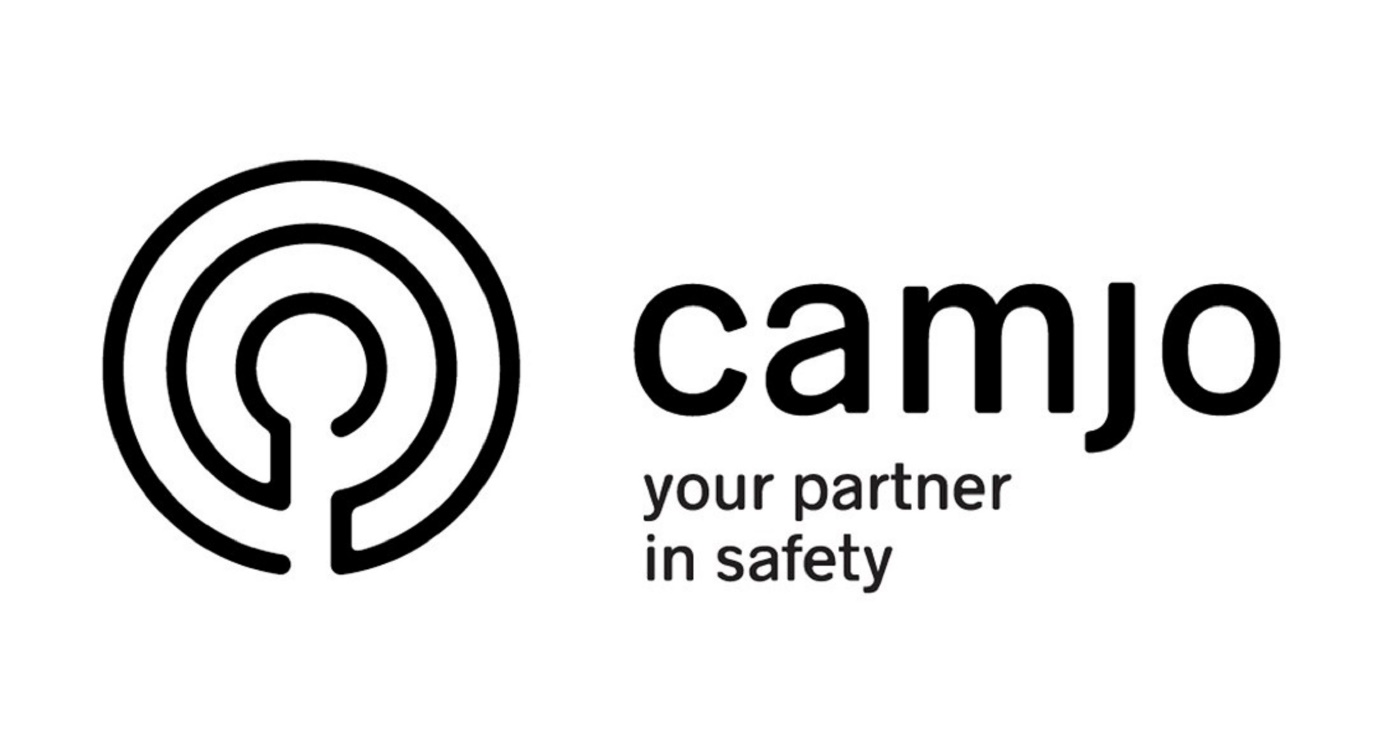 HD IP camera’s :“High definition” camerabewaking, maw. hebben alle voorgestelde camera’s een super hoge resolutie van 4 tot 6 megapixel en dus een heel scherp beeld.Met deze hoge definitie detecteer en identificeer je mensen en/of objecten.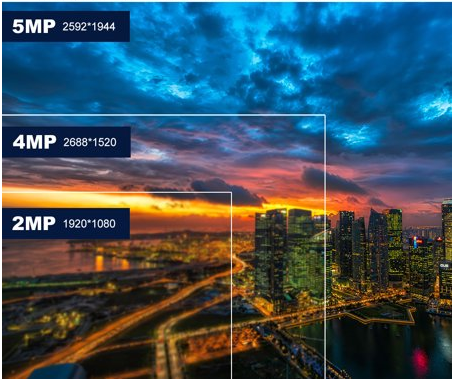 Alle camera’s beschikken over IR nachtzicht. Als het volledig donker is, zal je een mooi zwart/wit beeld zien, ook al is er geen verlichting aanwezig.Overdag geven de camera’s een helder kleurenbeeld.Alle camera’s zijn IP66 waterdicht en kunnen buiten of binnen geplaatst worden.NVR IP opnamesystemen :Alle camera’s verbinden we via een rechtstreekse UTP kabel met het opnamesysteem. Over deze kabel lopen zowel de voeding als het videobeeld van de camera.Voordelen : 	Geen aparte voeding bij de camera nodigEnkel dunne kabel nodig naar de camera toe ( ongeveer 5 mm  dik ) :Een fijne boor is voldoende om door een muur te borenEenvoudig in een klein gootje weg te werkenGeen zware kabel, zoals coax kabelMaximum afstanden tot 100m of 300m ( CAM-1556 : ePOE )Geen enkele belasting op het bestaand netwerkOpnamesystemen bestaan voor 4, 8 of 16 camera’s. Wenst u bijvoorbeeld slechts 3 camera’s, dan plaatsen we een opnamesysteem voor 4 camera’s en kan u later nog een extra camera toevoegen.Domotica :Bepaalde opnamesystemen hebben digitale in- en uitgangen.Aan de digitale ingangen kan je sensoren koppelen waarbij je de opnames kan triggeren en/of de digitale uitgangen aansturen.De digitale uitgangen kan je ook via gratis applicaties op smartphone aansturen. Dit bijvoorbeeld om een poort te openen of een verlichting aan te leggen.Live en opgenomen beelden bekijken via een monitor :Alle opnamesystemen hebben 2 video uitgangen die hetzelfde beeld tonen :1x VGA video uitgang om een computer scherm mee te verbinden.1x HDMI video en audio uitgang om een TV/monitor mee te verbinden.Ofwel kan u alle camerabeelden samen in een raster zien op de monitor(s) ofwel kan u het systeem, om de minimum 5 seconden, een andere camera laten tonen in een sequentie.De bediening van het systeem kan je doen via de meegeleverde muis.Live en opgenomen beelden bekijken via internet/Wifi/4G :Alle camerabeelden kan je van overal op smartphone ( Iphone en Android ) en op computer of MAC bekijken.Alle software en applicaties zijn 100% Gratis. Er zijn geen jaarlijkse licenties te betalen.Eveneens kan je op een eenvoudige manier opgenomen beelden bekijken en downloaden.Opnameduur :In een opnamesysteem kan u 1 of meerdere harde schijven plaatsen.Afhankelijk van het aantal camera’s, de resolutie van de camera’s en hoe lang u wenst op te nemen, plaatsen we 1 of meerdere harde schijven.De harde schijven zijn speciaal gemaakt voor camera opnamesystemen en kunnen maw. continu 24/7 opnemen.Wanneer de harde schijf vol zit, zal het opnamesysteem automatisch de oudste datum wissen, om zo continu te blijven opnemen.De maximum opnameduur, volgens de Belgische wetgeving, is 30 dagen.Bijvoorbeeld : U heeft 4 camera’s met een 6 megapixel resolutie en u wenst 10 dagen op te nemen, dan heeft u een harde schijf van 2 TB nodig.Opletten :Wanneer u langer dan 10 dagen op reis zou gaan, dan raden we aan om minstens 14 dagen opnames te bewaren.Verschillende gebruikers aanmaken :In het systeem kunnen verschillende gebruikers aangemaakt worden. Een administrator kan alle instellingen aanpassen ( deze gebruiker wordt meestal gereserveerd voor de installateur )Een standaard gebruiker kan enkel live en opgenomen beelden bekijken, maar geen instellingen aanpassen. Je kan aan elke gebruiker apart rechten geven om bijvoorbeeld enkel naar de live beelden van bepaalde camera’s te kijken.Camerawetgeving en GDPR :Om te voldoen aan de Belgische wetgeving moet je met volgende punten rekening houden :Uitzondering : wanneer de bewakingscamera’s enkel jouw privégrond filmen, dan mag je overal camera’s plaatsen zonder verdere verplichtingen.In alle andere situaties : Filmen van een gedeelte van de straatFilmen van een werkruimte, voor het beschermen van het materiaalOp plaatsen waar diensten aangeboden worden…               Moet je aan volgende punten voldoen :Online aangifte van de camera’s : is gratis en is de verantwoordelijkheid van de eindklant ( niet van de installateur ! ). De aangifte kan je doen via www.aangiftecamera.be en hier kan de eindklant inloggen met zijn eID om de nodige gegevens in te vullen.Plaatsen van een pictogram met het officiële logo van camerabewaking. Dit pictogram moet op een zichtbare plaats hangen, zodat iedereen op de hoogte is dat ze kunnen gefilmd worden. Bijhouden van een verwerkingsregister : dit is een eenvoudig document ( op papier of op computer ) waarin bijvoorbeeld vermeld staat wie er de beelden kan bekijken, hoe lang er opgenomen wordt, gegevens van de contactpersonen,…Geen draden. Geen zorgen.Draadloos beveiligingssysteem voor ultieme beschermingAjax Alarm systeem : Detecteert inbrekersVoorkomt brandDetecteert overstromingenStreamt beveiligingscamera’sBeheert apparatenAjax is slim, betrouwbaar en bliksemsnel. Reageert alleen op echte gevaren, niet op valse alarmen. Als er iets gebeurt, brengt Ajax u razendsnel op de hoogte en helpt enorme problemen te voorkomen.Beveilig uw huis met één enkele tik.De Ajax-app maakt van uw beveiligingssysteem één eenvoudig te beheren apparaat. Schakel Ajax in met een paar tikken. Schakel apparaten in voordat u thuiskomt. Krijg direct meldingen via SwiftAlerts, een protocol waar zelfs moderne messenger systemen jaloers op zijn.Waarom Ajax ?Blijf op de hoogte met het uitgebreide logboek in het overzicht.Ontvang direct waarschuwingen d.m.v. pushmeldingen, sms-berichten of een oproep via de telefoonBewaak de prestaties van detectoren en andere apparaten in real timeOntvang herinneringen voor het in- en uitschakelen van alarmen en apparatenBeheer overal ter wereld de configuraties van uw apparatenBedieningspanelenDe hub is het bedieningspaneel van een beveiligingssysteem. De hub beheert alle Ajax-apparaten, schakelt het alarm van de woning in en uit en geeft bij een dreiging een melding aan een alarmcentrale en aan u.SignaalversterkersDe ReX-extender vergroot het beschermde gebied, zodat Ajax grote projecten als productie-installaties en kantoren met meerdere verdiepingen kan beschermen.BuitenbeveiligingDe detectoren identificeren wanneer iemand op het terrein komt. Als iemand over een hek klimt of probeert om door de ramen te kijken, zullen de Ajax-detectoren onmiddellijk alarm slaan.ThuisbeveiligingDetectoren identificeren onmiddellijk bedreigingen: het openen van deuren, het breken van ramen en de aanwezigheid van indringers op het terrein. Gebruik MotionCam-detectoren om de reden van een bewegingsalarm te zien.BrandpreventieDe branddetectoren beschermen u en uw spullen tegen brand door snel te reageren op rook en een plotselinge temperatuurstijging. Bovendien kan FireProtect Plus koolmonoxidevergiftiging voorkomen. De branddetectoren van Ajax kunnen onafhankelijk van het beveiligingssysteem werken.OverstromingspreventieDe overstromingsdetector identificeert leidingbreuken, lekken bij de wasmachine of de vaatwasser. LeaksProtect activeert het alarm bij de eerste tekenen van een overstroming en waarschuwt u als het water opdroogt.BesturingMet slechts één klik schakelt u het beveiligingssysteem in, opent u de poorten en doet u alle lichten uit. Als u wordt bedreigd gebruikt u de paniekknop om hulp te vragen en uw familie te verwittigen.SirenesDe sirenes schrikken indringers af met een luid alarm en trekken de aandacht van de buren.AutomatiseringSlimme stopcontacten en relais maken het mogelijk om elektrische sloten, poorten, boilers en andere apparaten te bedienen en te automatiseren. Gebruik de Ajax-scenario's om automatiseringsworkflows in te stellen op schema of als reactie op detectoralarmen en wijzigingen van de systeemmodi.VoedingseenhedenEenheden die het mogelijk maken om besturingspanelen aan te sluiten op laagspanningsnetten of een externe batterij te gebruiken.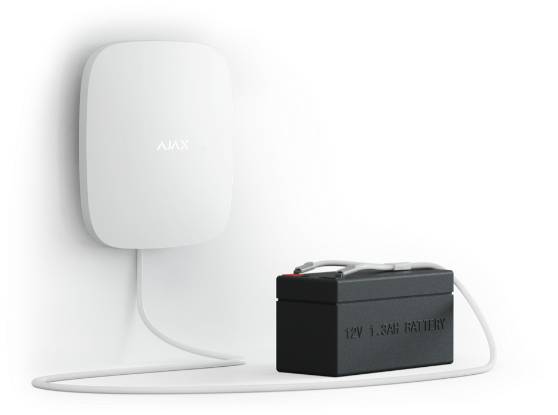 HD IP Camerabewaking kit 1 : 4 camera's + opnamesysteemHD IP Camerabewaking kit 1 : 4 camera's + opnamesysteemHD IP Camerabewaking kit 1 : 4 camera's + opnamesysteemHD IP Camerabewaking kit 1 : 4 camera's + opnamesysteemHD IP Camerabewaking kit 1 : 4 camera's + opnamesysteemHD IP Camerabewaking kit 1 : 4 camera's + opnamesysteemHD IP Camerabewaking kit 1 : 4 camera's + opnamesysteemHD IP Camerabewaking kit 1 : 4 camera's + opnamesysteemHD IP Camerabewaking kit 1 : 4 camera's + opnamesysteemHD IP Camerabewaking kit 1 : 4 camera's + opnamesysteemHD IP Camerabewaking kit 1 : 4 camera's + opnamesysteemHD IP Camerabewaking kit 1 : 4 camera's + opnamesysteemHD IP Camerabewaking kit 1 : 4 camera's + opnamesysteemVKP excl. BTWVKP excl. BTWVKP excl. BTWVKP incl. BTW##Tot VKP excl. BTWTot VKP incl. BTW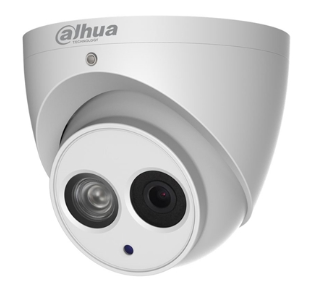 CAM-4215CAM-42156 Megapixel IP camera, wit, kijkhoek  = 95°, IR nachtzicht = 30m, ingebouwde microphone6 Megapixel IP camera, wit, kijkhoek  = 95°, IR nachtzicht = 30m, ingebouwde microphone299,00299,00299,00361,79441196,001447,16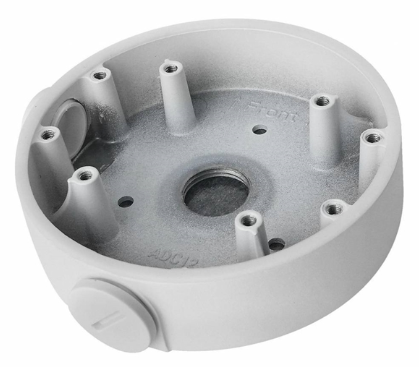 CAM-570CAM-570Voet om de connecties van de camera CAM-4215  in weg te werken.Voet om de connecties van de camera CAM-4215  in weg te werken.17,2517,2517,2520,874469,0083,49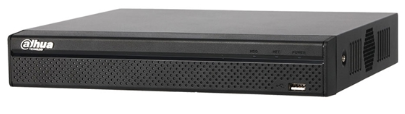 CAM-1056CAM-1056Opnamesysteem : 4 kanalen met 4K resolutie, processor : 80 Mbps, maximum 1x HDD, 4x POE Opnamesysteem : 4 kanalen met 4K resolutie, processor : 80 Mbps, maximum 1x HDD, 4x POE 322,00322,00322,00389,6211322,00389,62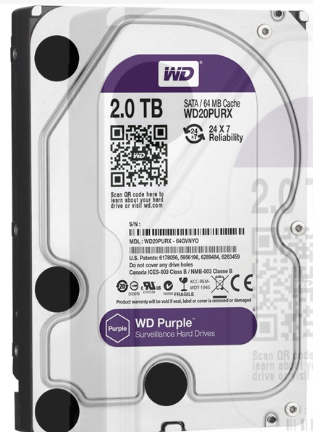 CAM-2TBCAM-2TBSurveillance harde schijf 2TBSurveillance harde schijf 2TB132,25132,25132,25160,0211132,25160,02Totaal  Totaal  1719,252080,29HD IP Camerabewaking kit 2 : 8 camera's + opnamesysteemHD IP Camerabewaking kit 2 : 8 camera's + opnamesysteemHD IP Camerabewaking kit 2 : 8 camera's + opnamesysteemHD IP Camerabewaking kit 2 : 8 camera's + opnamesysteemHD IP Camerabewaking kit 2 : 8 camera's + opnamesysteemHD IP Camerabewaking kit 2 : 8 camera's + opnamesysteemHD IP Camerabewaking kit 2 : 8 camera's + opnamesysteemHD IP Camerabewaking kit 2 : 8 camera's + opnamesysteemHD IP Camerabewaking kit 2 : 8 camera's + opnamesysteemHD IP Camerabewaking kit 2 : 8 camera's + opnamesysteemHD IP Camerabewaking kit 2 : 8 camera's + opnamesysteemHD IP Camerabewaking kit 2 : 8 camera's + opnamesysteemHD IP Camerabewaking kit 2 : 8 camera's + opnamesysteemVKP excl. BTWVKP excl. BTWVKP excl. BTWVKP incl. BTW##Tot VKP excl. BTWTot VKP incl. BTWCAM-4215CAM-42156 Megapixel IP camera, wit, kijkhoek = 95°, IR nachtzicht = 30m, ingebouwde microphone6 Megapixel IP camera, wit, kijkhoek = 95°, IR nachtzicht = 30m, ingebouwde microphone299,00299,00299,00361,79882392,002894,32CAM-570CAM-570Voet om de connecties van de camera CAM-4215  in weg te werken.Voet om de connecties van de camera CAM-4215  in weg te werken.17,2517,2517,2520,8788138,00166,98CAM-848CAM-848Opnamesysteem : 8 kanalen met 4K resolutie, processor : 200 Mbps, maximum 2x HDD, 8x POE+, Alarm: 4x ingang, 1x relay uitgang, 1x 12V control uitgangOpnamesysteem : 8 kanalen met 4K resolutie, processor : 200 Mbps, maximum 2x HDD, 8x POE+, Alarm: 4x ingang, 1x relay uitgang, 1x 12V control uitgang588,80588,80588,80712,4511588,80712,45CAM-4TBCAM-4TBSurveillance harde schijf 4TBSurveillance harde schijf 4TB227,70227,70227,70275,5211227,70275,52Totaal  Totaal  3346,504049,27HD IP Camerabewaking kit 3 : 16 camera's + opnamesysteemHD IP Camerabewaking kit 3 : 16 camera's + opnamesysteemHD IP Camerabewaking kit 3 : 16 camera's + opnamesysteemHD IP Camerabewaking kit 3 : 16 camera's + opnamesysteemHD IP Camerabewaking kit 3 : 16 camera's + opnamesysteemHD IP Camerabewaking kit 3 : 16 camera's + opnamesysteemHD IP Camerabewaking kit 3 : 16 camera's + opnamesysteemHD IP Camerabewaking kit 3 : 16 camera's + opnamesysteemHD IP Camerabewaking kit 3 : 16 camera's + opnamesysteemHD IP Camerabewaking kit 3 : 16 camera's + opnamesysteemHD IP Camerabewaking kit 3 : 16 camera's + opnamesysteemHD IP Camerabewaking kit 3 : 16 camera's + opnamesysteemHD IP Camerabewaking kit 3 : 16 camera's + opnamesysteemVKP excl. BTWVKP excl. BTWVKP excl. BTWVKP incl. BTW##Tot VKP excl. BTWTot VKP incl. BTWCAM-4215CAM-42156 Megapixel IP camera, wit, kijkhoek = 95°, IR nachtzicht = 30m, ingebouwde microphone6 Megapixel IP camera, wit, kijkhoek = 95°, IR nachtzicht = 30m, ingebouwde microphone299,00299,00299,00361,7916164784,005788,64CAM-570CAM-570Voet om de connecties van de camera CAM-4215  in weg te werken.Voet om de connecties van de camera CAM-4215  in weg te werken.17,2517,2517,2520,871616276,00333,96CAM-1556CAM-1556Opnamesysteem : 16 kanalen met 4K resolutie, processor : 320 Mbps, maximum 2x HDD, 16x PoE+ (8x ePoE en EoC). Alarm: 4x ingang, 2x relay uitgang Opnamesysteem : 16 kanalen met 4K resolutie, processor : 320 Mbps, maximum 2x HDD, 16x PoE+ (8x ePoE en EoC). Alarm: 4x ingang, 2x relay uitgang 828,00828,00828,001001,8811828,001001,88CAM-4TBCAM-4TBSurveillance harde schijf 4TBSurveillance harde schijf 4TB227,70227,70227,70275,5222455,40551,03TotaalTotaal6343,407675,51HD IP Camera's :HD IP Camera's :HD IP Camera's :HD IP Camera's :VKP excl. BTWVKP incl. BTW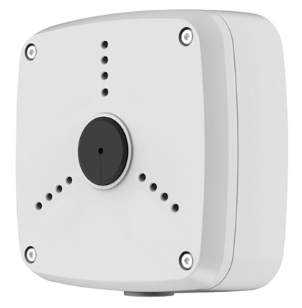 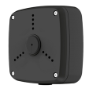 CAM-4215CAM-42156 Megapixel IP camera, wit, kijkhoek = 95°, IR nachtzicht = 30m, ingebouwde microphone6 Megapixel IP camera, wit, kijkhoek = 95°, IR nachtzicht = 30m, ingebouwde microphone299,00361,79CAM-570CAM-570Voet om de connecties van de camera CAM-4215  in weg te werken.Voet om de connecties van de camera CAM-4215  in weg te werken.17,2520,87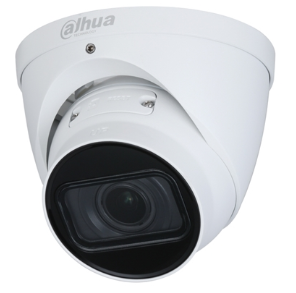 CAM-1999CAM-19995 Megapixel IP camera, wit, regelbare kijkhoek = 95° - 30°, IR nachtzicht = 40m, Starlight, SD kaart slot5 Megapixel IP camera, wit, regelbare kijkhoek = 95° - 30°, IR nachtzicht = 40m, Starlight, SD kaart slot345,00417,45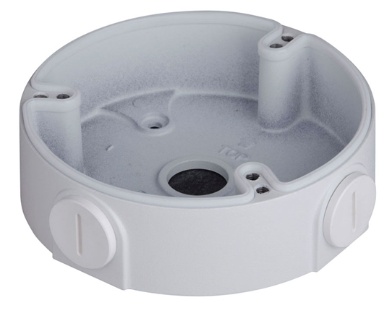 CAM-561CAM-561Voet om connecties van de camera CAM-1999  in weg te werken.Voet om connecties van de camera CAM-1999  in weg te werken.17,2520,87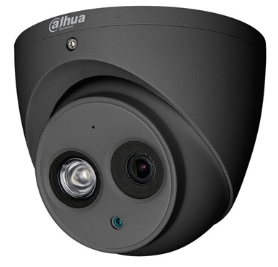 CAM-4431/DGCAM-4431/DG4 Megapixel IP camera, antraciet, kijkhoek = 95°, IR nachtzicht = 30m, ingebouwde microphone4 Megapixel IP camera, antraciet, kijkhoek = 95°, IR nachtzicht = 30m, ingebouwde microphone299,00361,79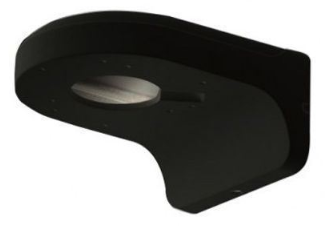 CAM-204DGCAM-204DGIP66 voet om connecties van de camera CAM-4431/DG in weg te werkenIP66 voet om connecties van de camera CAM-4431/DG in weg te werken23,6428,60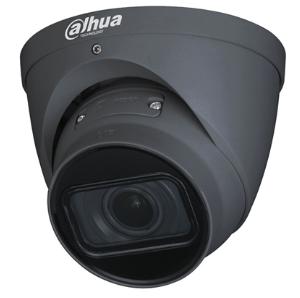 CAM-1995CAM-19954 Megapixel IP camera, antraciet, regelbare kijkhoek = 95° - 30°, IR nachtzicht = 40m, SD kaart slot4 Megapixel IP camera, antraciet, regelbare kijkhoek = 95° - 30°, IR nachtzicht = 40m, SD kaart slot345,00417,45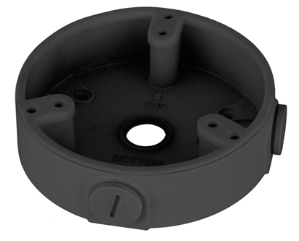 CAM-1108CAM-1108Voet om connecties van de camera CAM-1995  in weg te werken.Voet om connecties van de camera CAM-1995  in weg te werken.19,5523,66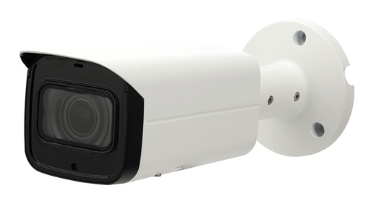 CAM-4368CAM-43686 Megapixel IP camera, wit, regelbare kijkhoek = 95° - 30°, IR nachtzicht = 40m, Starlight, SD kaart slot6 Megapixel IP camera, wit, regelbare kijkhoek = 95° - 30°, IR nachtzicht = 40m, Starlight, SD kaart slot345,00417,45CAM-225CAM-225Voet om connecties van de camera CAM-4368  in weg te werken.Voet om connecties van de camera CAM-4368  in weg te werken.44,1053,36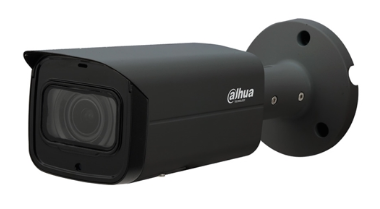 CAM-1991CAM-19914 Megapixel IP camera, antraciet, regelbare kijkhoek = 95° - 30°, IR nachtzicht = 60m, SD kaart slot4 Megapixel IP camera, antraciet, regelbare kijkhoek = 95° - 30°, IR nachtzicht = 60m, SD kaart slot322,00389,62CAM-1110CAM-1110Voet om connecties van de camera CAM-1991  in weg te werken.Voet om connecties van de camera CAM-1991  in weg te werken.46,0055,66Speciaal :VKP excl. BTWVKP incl. BTW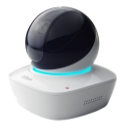 CAM-6193 Megapixel IP Wifi camera met ingebouwde micro en luidspreker, SD kaart slot, 10m IR nachtzicht, PTZ camera, enkel voor binnen gebruik.240,35290,82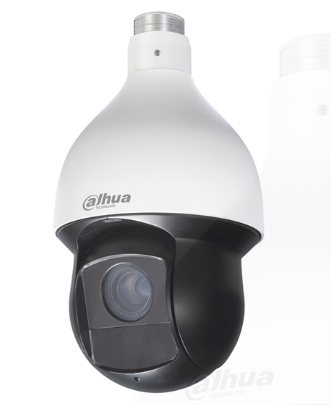 CAM-9332 Megapixel IP PTZ camera met 25x Optische zoom lens, Autotracking functie, 150m IR nachtzicht, voor buiten gebruik.821.19993.64NVR IP Opnamesystemen :NVR IP Opnamesystemen :NVR IP Opnamesystemen :VKP excl. BTWVKP incl. BTWCAM-10564 kanalen met 4K resolutie, processor: 80 Mbps, maximum 1x HDD, 4x POE322,00389,62CAM-10564 kanalen met 4K resolutie, processor: 200Mbps, maximum  2xHDD, 4xPOE+, Alarm: 4x ingang, 2x relay uitgang441.60534.34CAM-8488 kanalen met 4K resolutie, processor : 200 Mbps, maximum 2x HDD, 8x POE+, Alarm: 4x ingang, 1x relay uitgang, 1x 12V control uitgang588,80712,45CAM-155616 kanalen met 4K resolutie, processor : 320 Mbps, maximum 2x HDD, 16x PoE+ (8x ePoE en EoC). Alarm: 4x ingang, 2x relay uitgang828,001001,88Harde schijf :Harde schijf :VKP excl. BTWVKP incl. BTWCAM-2TBSurveillance harde schijf 2TB132,25160,02CAM-4TBSurveillance harde schijf 4TB227,70275,52CAM-6TBSurveillance harde schijf 6TB360,00435,60Opties :VKP excl. BTWVKP incl. BTW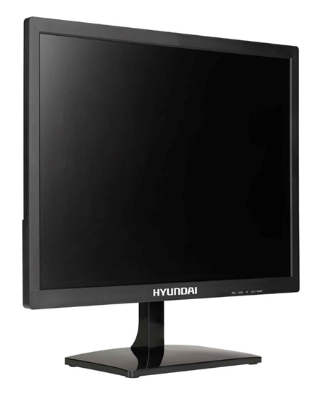 CAM-26921,5" LED monitor met HDMI en VGA video ingang, VESA bevestiging mogelijkheid en ingebouwde luidsprekers167,00202,07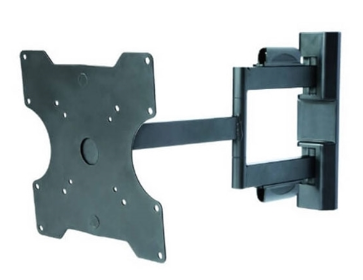 CAM-4256Muurbeugel voor 19" tot 37" monitors met 2 draaipunten59,2971,74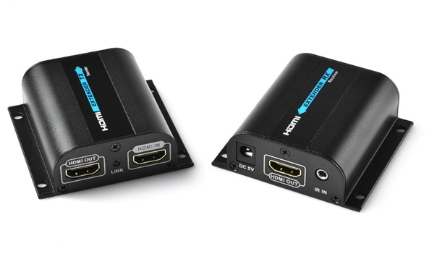 CAM-3384HDMI Video & audio signaal extender (50m) via UTP/STP Cat5/5e/6 netwerk kabel164,45198,98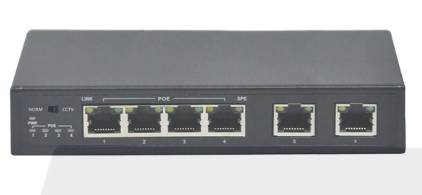 CAM-41384X POE 100M + 2X UPLINK 100M Switcher96,70117,01Ajax Hubkit zwart :Ajax Hubkit zwart :Ajax Hubkit zwart :Ajax Hubkit zwart :Ajax Hubkit zwart :Ajax Hubkit zwart :Ajax Hubkit zwart :Ajax Hubkit zwart :VKP excl. BTWVKP incl. BTW#Tot VKP excl BTWTot VKP incl. BTW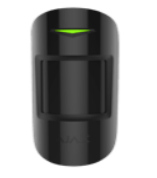 Motion  ProtectMotion detector68,0082,28168,0082,28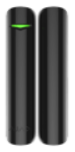 Door ProtectOpening detector40,0048,40140,0048,40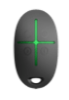 Space ControlEquipped with a panic button34,0041,14134,0041,14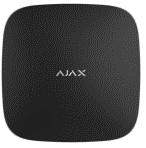 Hub100 Componenten, 50 gebruikers, 1 Rex, 5 Scenario's, 1 SIM182,00220,221182,00220,22Totaal  324,00392,04Ajax Hubkit Luxe zwart :Ajax Hubkit Luxe zwart :Ajax Hubkit Luxe zwart :Ajax Hubkit Luxe zwart :Ajax Hubkit Luxe zwart :Ajax Hubkit Luxe zwart :Ajax Hubkit Luxe zwart :Ajax Hubkit Luxe zwart :VKP excl. BTWVKP incl. BTW#Tot VKP excl BTWTot VKP incl. BTWMotion  ProtectMotion detector68,0082,282136,00164,56Door ProtectOpening detector40,0048,40280,0096,80Space ControlEquipped with a panic button34,0041,14134,0041,14Hub100 Componenten, 50 gebruikers, 1 Rex, 5 Scenario's, 1 SIM182,00220,221182,00220,22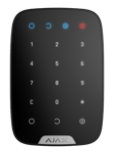 KeypadTouch keypad with a wall mount, Activates silent alarm if you're forced to enter the code108,00130,681108,00130,68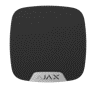 Home SirenCompact home siren68,0082,28168,0082,28Totaal608,00735,68Ajax Hub2 kit zwart :Ajax Hub2 kit zwart :Ajax Hub2 kit zwart :Ajax Hub2 kit zwart :Ajax Hub2 kit zwart :Ajax Hub2 kit zwart :Ajax Hub2 kit zwart :Ajax Hub2 kit zwart :VKP excl. BTWVKP incl. BTW#Tot VKP excl BTWTot VKP incl. BTW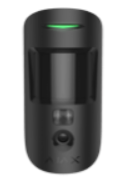 Motion   CamMotion detector, Visual alarm verification155,00187,551155,00187,55Door ProtectOpening detector40,0048,40140,0048,40Space ControlEquipped with a panic button34,0041,14134,0041,14Hub 2100 Componenten, 50 gebruikers, 5 Rex, 32 Scenario's, 2 SIM, Pircam255,00308,551255,00308,55Totaal  484,00585,64Control PanelsControl PanelsVKP excl. BTWVKP incl. BTWHub100 Componenten, 50 gebruikers, 1 Rex, 5 Scenario's, 1 SIM182,00220,22Hub 2100 Componenten, 50 gebruikers, 5 Rex, 32 Scenario's, 2 SIM, Pircam255,00308,55Hub plus150 Componenten, 90 gebruikers, 5 Rex, 64 Scenario's, 2 SIM, Wifi 370,00447,70Range extendersRange extendersVKP excl. BTWVKP incl. BTWRexExtends Ajax coverage, Reinforces the system136,00164,56Motion Protection Motion Protection VKP excl. BTWVKP incl. BTW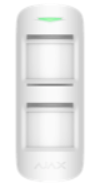 Motion Protect OutdoorMotion detector, Dust and splash resistant, Detect movement in the area of up to 175m² in size236,00285,56Motion Protection Motion Protection VKP excl. BTWVKP incl. BTWMotion   CamMotion detector, Visual alarm verification155,00187,55Motion  ProtectMotion detector68,0082,28Motion Protect PlusMotion detector, does not react on airflow from air conditioner and fireplace94,00113,74Combi ProtectMotion detector, Glass break detector94,00113,74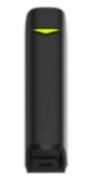 Motion Protect CurtainMotion detector with a narrow viewing angle, Monitors activity within an 15m line122,00147,62Fire ProtectionFire ProtectionVKP excl. BTWVKP incl. BTW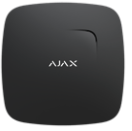 FireProtectSmoke detector, Build-In Siren, Temperature detector80,0096,80FireProtect PlusSmoke detector, Build-In Siren, Temperature detector, CO detector122,00147,62Water ProtectionWater ProtectionVKP excl. BTWVKP incl. BTW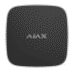 Leaks ProtectFlood detector, Notifies when the water dries up54,0065,34ControlsVKP excl. BTWVKP incl. BTWKeypadTouch keypad with a wall mount, Activates silent alarm if you're forced to enter the code108,00130,68Space ControlEquipped with a panic button34,0041,14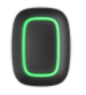 ButtonTwo modes : panic / control button34,0041,14SirensVKP excl. BTWVKP incl. BTW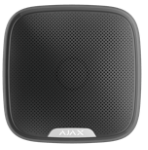 Street SirenReinforced street siren, LED indication of the system state, Adjustable volume 85 to 113 dB134,00162,14Home SirenCompact home siren68,0082,28AutomationAutomationVKP excl. BTWVKP incl. BTW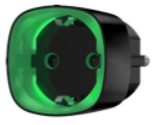 SocketExecutes scenarios, controls electric appliances, Monitors power consumption82,5099,83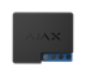 WallSwitchRemote control low power relay, monitors power consumption, executes scenarios48,0058,08RelayRemote control low current relay, works in the impulse and bistable modes, executes scenarios48,0058,08Power Supply UnitsPower Supply UnitsVKP excl. BTWVKP incl. BTW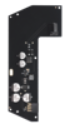 12V PSU HUB / HUB PLUS / REXDC input voltage 8-20 V28,0033,8812V PSU HUB 2DC input voltage 8-20 V28,0033,88